Sangster Elementary School PTA Meeting                                                            October 7, 2021     Called to order at 7:03                                                                                               Attendance:34Principal Update- Allison JankovichBlue Ribbon Award: National Award Ceremony November 4th and 5th at the Gaylord Hotel.High Performing SchoolBased on exemplary ability to close the gap in special ed based on 2018 – 2019 SOLs scores where 92% of students passed the math SOL (from 84% in 2017-18). Maintain over 80% pass rate in readingOutdoor Seating: 30 tables have been purchased. Seating charts are still being used. Outdoor seating is weather permitted. Student pulled fire alarm 10/8/2021COVID update:1 COVID case will be reported this week. Community exposure does not get factored into the school database.Updated care room procedures. Students can return to school with a negative PRC, Rapid test or a home test. Home test will need a note from whom ever administered the test.Return to School Form is no longer being used.School Innovation and Improvement Plan (SIIP): Details will be shared in November.Academic Goal: Reading/Math Special Ed/ESOLWellness Goal: Coping StrategiesAccess and Opportunity Goal: Military Connected StudentsContact Tracing/Updates on Mitigation Strategies/StreamingReadvertising AP PositionFamily Liaison Position- Stacy HuismanBackgroundActive duty military spouse and mother of two 10+ years working as military family/student advocateProfessional writer/published book author specializing in military-connected students in public schools25+ years working in community engagement/event planningContact information: Stacy Huisman, Family Liaison Sangster ES and Orange Hunt ESdshuisman@fcps.edu     stacyhuisman@gmail.com     813-205-7923Assistant Principal UpdateKaren Kleiber:  Students out on Pause/Streaming/Check-InsResearch, identify and alert teachers of potential COVID transmission.Start streaming for students that are paused with Language Arts and Math focus lessons in combination with paper work sheets and online programs.Check-ins from teachers and counselors every 2-3 days.Track and communicate return dates.Streaming in combination with home work is only available for students that are “paused” due to COVID.Jen Redford:  Testing (SEL Screener, CogAt, VGA)VGA- Identifies the gap in learning for the state. Results will be shared and data will be used to plan instruction.CogAt- 2nd Grade: October 13,14,15CogAt- 3rd Grade: October 19, 20, 21SEL- Grades 3-6: October 12-22ndPTA Treasury Report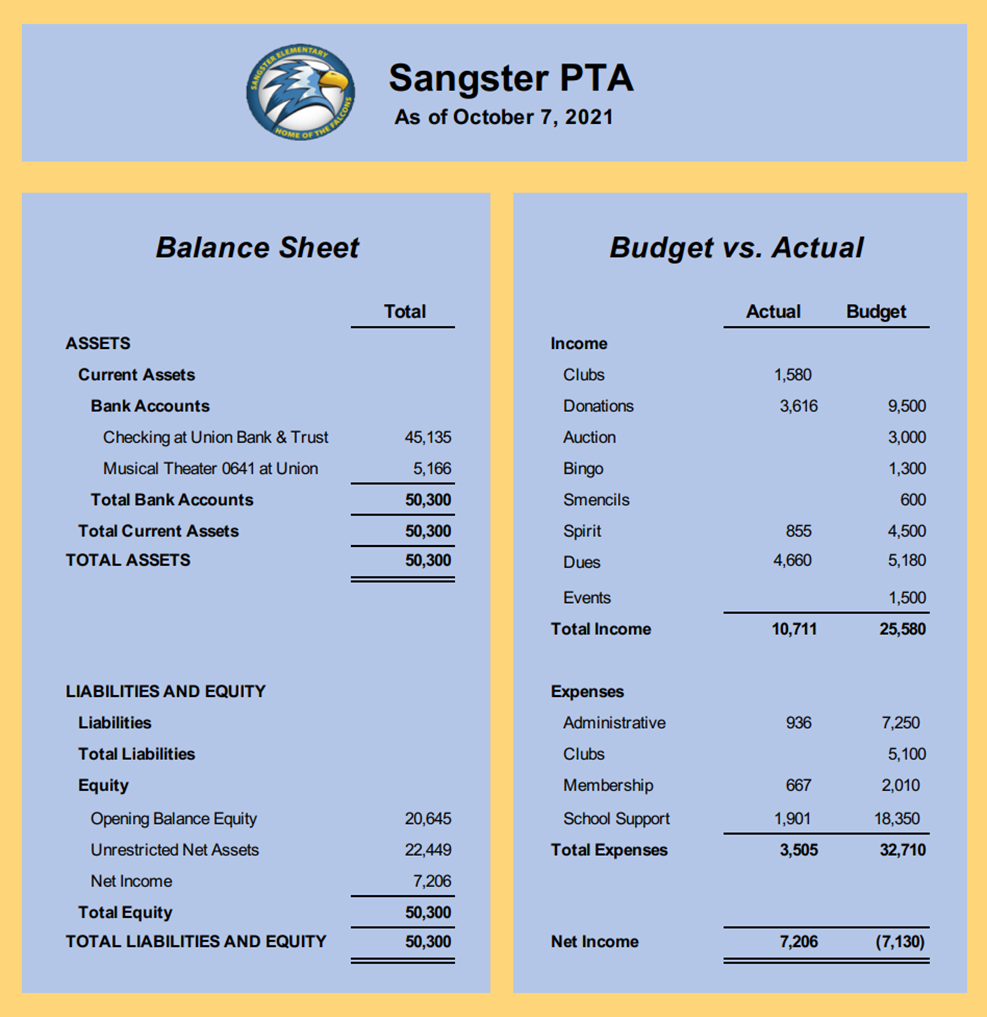 Report passed with majority vote: 17/29Budget Amendment: Picnic Tables approved with majority vote: 20/29Meeting Minutes Review accepted with majority vote: 15/28Volunteers Needed- Karen HorvathMembership CoordinatorFalcon MissionsClub CoordinatorTreasurer for the 2022-2023 School YearEmail Jill Mitchell at volunteers@SangsterPTA.orgSpirit Wear- ONLINE SALEFun new items!A link to the website has been posted in October 6th PTA News You Choose, MemberHub and the PTA website.Open from now until October 17th.Distribution will be the first week of November. Shipment to the buyer’s home is not an option for this saleIf you have any questions, please email: SPIRITWEAR@sangsterPTA.orgFall Activities/CalendarBoo Bags!Only $10 per bag. Order can be placed on MemberHub with last day to order on October 22nd. Pickup will be October 23rd from 3-5 & October 25th from 4:30-6:30.RocktoberClean rocks will be placed in the rock garden at the front of the school. Take them home, paint them and then return them to the school.Dates:October 8th: Reflection’s entries are dueOctober 9th: Rocktober! startsOctober 23rd and 25th: Boo bag pickupOctober 25th and 26th: Restaurant Night @ SpartansNovember 10-14th: AuctionNovember 25th: Pies for TeachersQuestions: 	Can we purchase outdoor heaters for continued use of new picnic tables during colder weather?	Where are future PTA meeting dates posted for the rest of the 2021-2022 school year?Meeting adjourned at 7:56pm